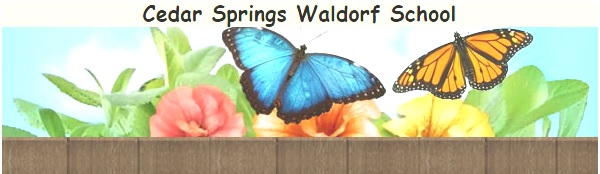 Summer CampAges 3 (potty trained) to entering First Grade in the fallMonday through Friday 8:00 am to 1:00 pm and Optional Extended CareSpace is limited to 16 children per campChoose one or more weeks:Date of Camp	ThemeJune 19-23 	In the Summer Garden with Ms. Veronica & Ms. ChristlJune 26-30	A World of Watery Wonder with Ms. Veronica & Ms. ChristlJuly 31-August 4	Row, Row, Row Your Boat with Ms. IngeAugust 7-August 11	Ladybugs, Butterflies, Beetles and Bees with Ms. IngeFees:	$180	Camp only	$230	Camp plus Extended Care from 1 pm to 3 pm			$255	Camp plus Extended Care from 1 pm to 5 pm
Our summer camp is lovingly provided by our Early Childhood Faculty and Extended Care Staff.  If you are new to Cedar Springs, summer camp is a great way to introduce your child to the rhythm and joy of a Waldorf classroom.  Camp includes daily activities such as singing, movement, storytelling, crafts, gardening, and water play.  A wholesome snack is included in the morning and children bring their own picnic lunch.  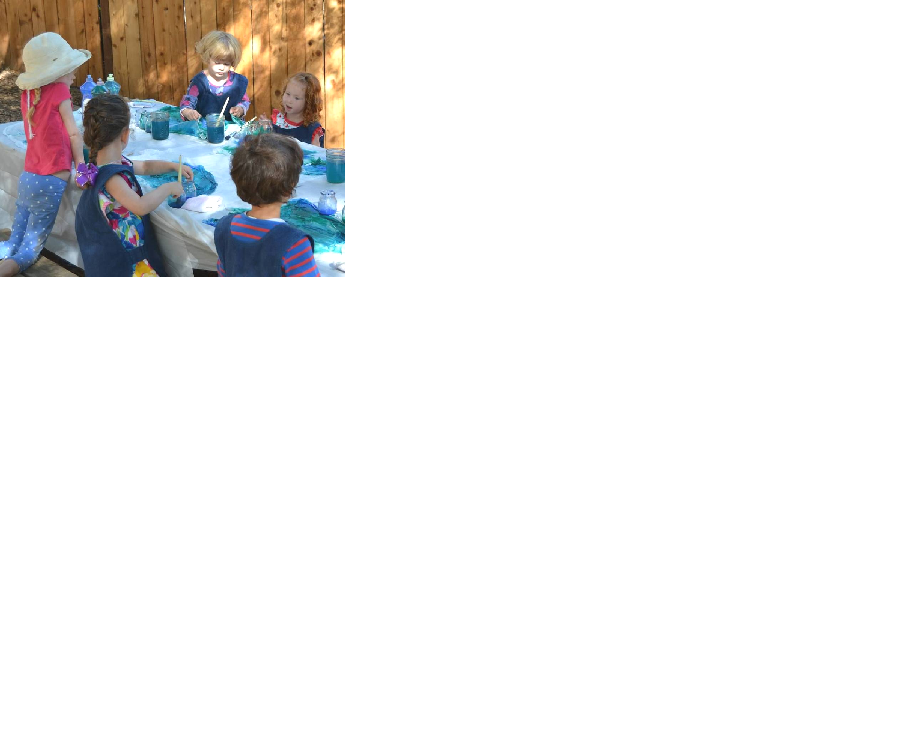 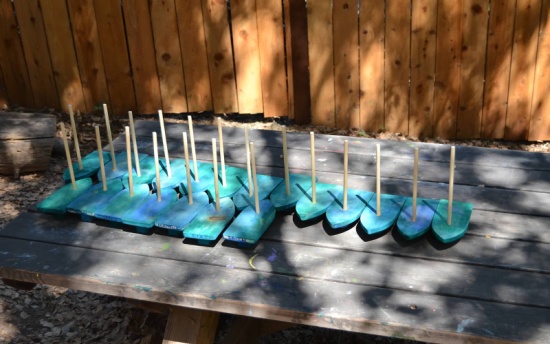 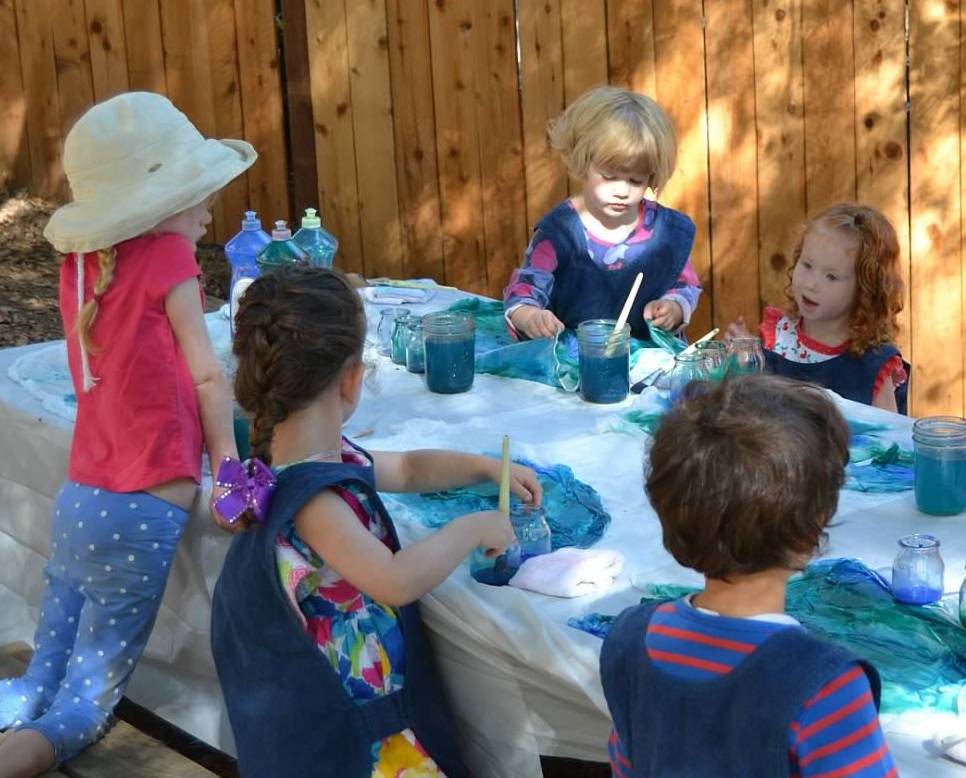 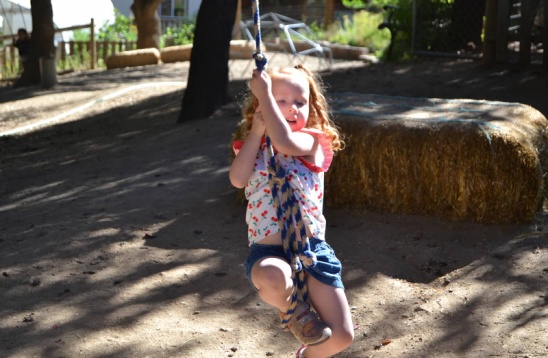 